Activité : Le magasin à Joanie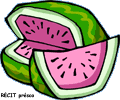 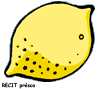 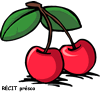 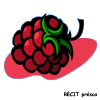 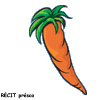 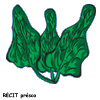 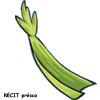 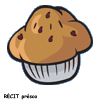 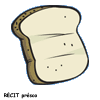 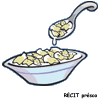 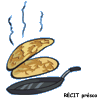 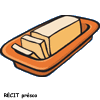 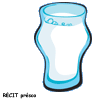 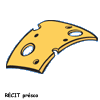 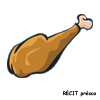 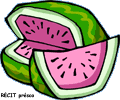 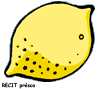 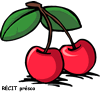 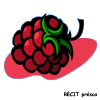 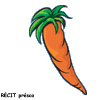 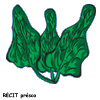 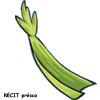 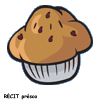 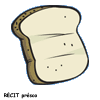 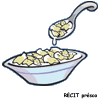 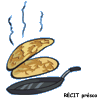 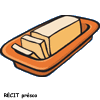 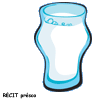 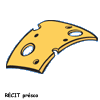 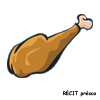 C’est le jour de l’épicerie!Tu possèdes un montant de 10,00$Tu dois choisir au moins trois articles dans ton panier.Lorsque tu arriveras à la caisse, tu constateras que la caisse de Joanie est brisée. Tu dois donc être en mesure de lui dire le montant qu’il te revient, s’il y en a un.Laisse des traces claires de tes calculs.Articles achetésArticles achetésArticles achetésArticles achetésArticles achetésArticles achetésArticles achetésArticles achetésArticles achetésArticles achetésArticles achetésArticles achetésMontant totalMontant totalMontant totalRemiseRemiseRemise